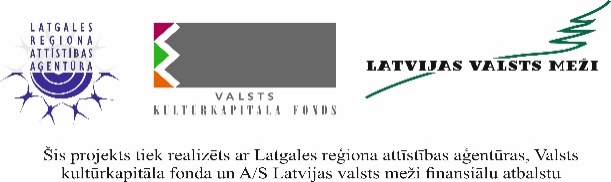 Apmācību semināru cikls kultūras darbiniekiem “Komunikācija. Dizaina domāšana. Radošums. Sadarbība.” Projekta  “Latgales reģiona kultūras jomas darbinieku kapacitātes celšana” ietvarosDarba kārtība Laiks: no 2021.gada 17.maija līdz 16.jūnijam, sākums plkst.10:00 Vieta: tiešsaistē ZOOM platformā Mērķa grupa: Daugavpils pilsētas un visa Latgales reģiona kultūras darbinieki/jomas speciālisti, t.sk. radošo industriju pārstāvji. 17.05.2021.Komunikācija ar masu medijiem 2h /Jolanta Derkevica-PilskungaMediju komunikācija, aktualitātes. Mediju tehnoloģijas un platformas. Publicitāte, tās nodrošināšana, u.c.17.05.2021.Preses relīzes 2h / Jolanta Derkevica-PilskungaPreses relīzes uzbūve, aktualitātes sadarbībā ar medijiem.Vēstījuma veidošana preses relīzēs – AIDA (praktikums) u.c.24.05.2021.Ideju fitness – radošās domāšanas prasmes 2h / Elīna MiķelsoneInovāciju priekšnoteikumi, pamatprincipi un stimulatori;pastāvošie mīti par inovāciju un radošuma mītu lauzējiem.24.05.2021.Instrumenti radošuma uzlādei un izlādei 2h / Elīna MiķelsoneRadošās domāšanas metodes: “ Nejaušie stimuli”, “Supervaroņi”.“ Sešas domāšanas metodes” 31.05.2021.Sabiedriskās attiecības (PR) sociālajos tīklos, to efektīva izmantošana 2h / Jolanta Derkevica-PilskungaSabiedrisko attiecību komunikācijas kanāli. Integrētā mārketinga komunikācijas principi. Komunikācijas tekstu veidi un stratēģijas. 31.05.2021.Krīzes komunikācija 2h / Jolanta Derkevica-PilskungaKrīzes fāzes. Lēmumu pieņemšana. Situāciju analīze. Krīzes komunikācijas stratēģijas principi. Iekšējā komunikācija krīzes brīdī.07.06.2021.Lieliska rezultāta atslēga – drosme darīt citādāk 1h / Jolanta Borīte Kā plānot pasākumus un izstrādāt lietotāja profilu un ceļa karti.07.06.2021.Dizaina domāšana. Dizaina domāšanas metodes un to pielietošana 2h / Jolanta Borīte Jaunu pieeja procesu vadībā – dizaina domāšanas metode.16.06.2021.Kultūras pasākumu komunikācija, darbs ar auditoriju 2h / Ieva HmieļevskaPasākumu komunikācijas pamatprincipi, metodes un labās /neveiksmīgās prakses piemēri.16.06.2021.Partnerību veidošana un darbs ar sponsoriem 2h / Ieva HmieļevskaSadarbības un sponsorēšanas piedāvājumu veidošanas pamatprincipi un labās prakses piemēri.